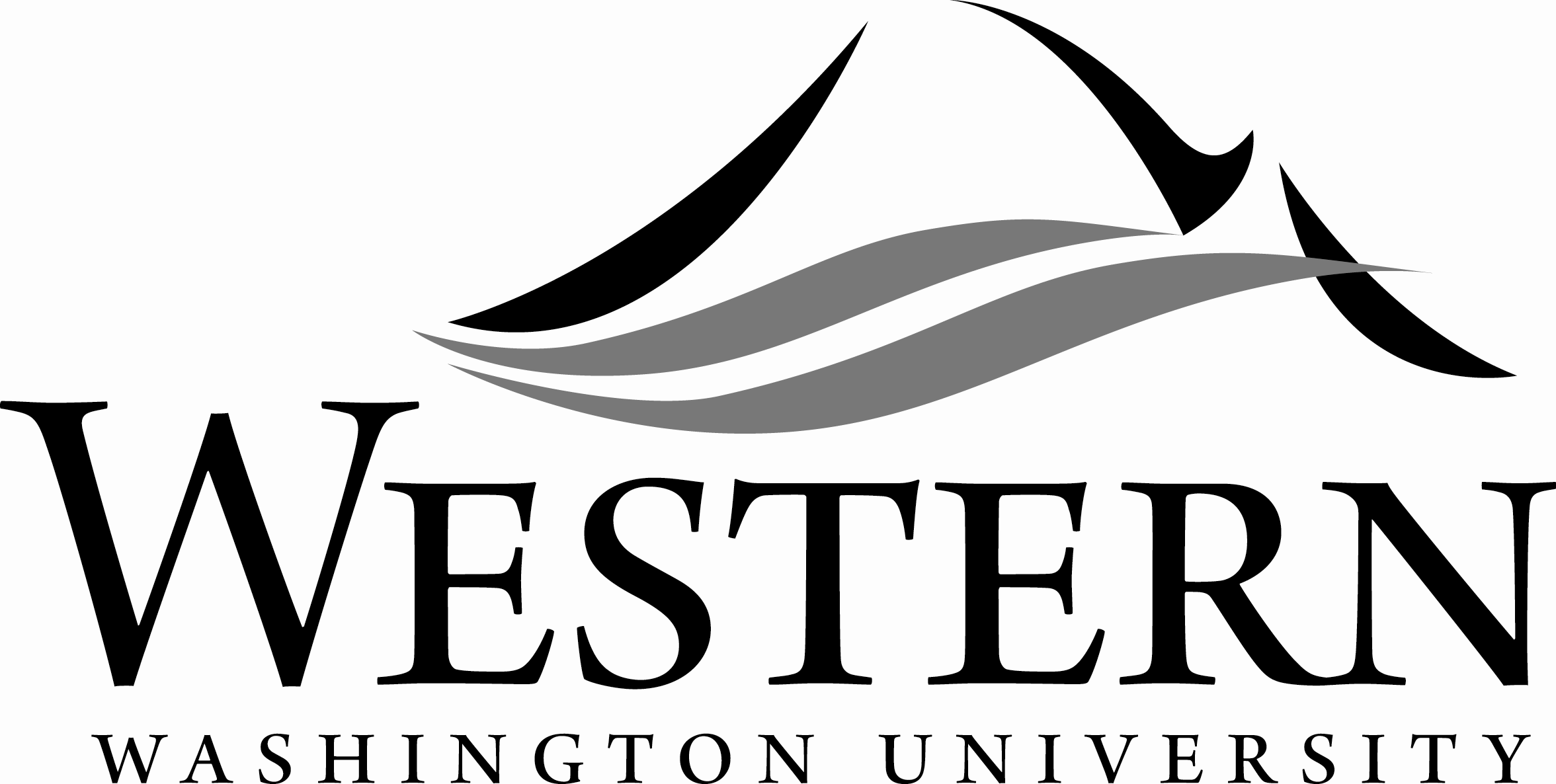 Huxley College of the Environment on the PeninsulasProgram Application► For priority consideration, application deadline is: March 1stPART 1 – STUDENT INFORMATIONName: 													Mail Address:	 											E-mail Address: 										    Day Phone: 					  Evening Phone: 				Check one:			 Returning WWU student: Student No.   _____________________                                                                     	Transfer, application to WWU pending: SSN _________________                                                           Please list all colleges/universities that you have ever attended below:PART 2 – DESCRIPTION OF EXPERIENCES & CAREER GOALSPlease answer the following questions on two separate sheets of paper. Answers must be typewritten. Be brief and to the point. Confine your answer to 1 page for Part (a) and 1-2 pages for Part (b). Attach your response to this application. 	Relevant ExperienceBriefly list two experiences relevant to your admission to Huxley College, e.g., work or volunteer experiences, internship. Explain why you think the experience is relevant using this format:	   • Experience 1 			Year and Duration of ExperienceTwo or three sentences explaining how this experience is relevant to Huxley.• Experience 2 			Year and Duration of ExperienceTwo or three sentences explaining how this experience is relevant to Huxley..Essay (separate page)(b) Write a one to two pages essay explaining what your career goals are and how you      think Huxley College can assist you in achieving these goals? The essay will be         rated and ranked to determine your admission. PART 3 – MAJOR PREPARATIONPlease complete this page for the B.A. program, or page 3 for the B.S. program.Bachelor of ArtsEnvironmental Policy Complete the following:For each of the prerequisites listed below, indicate whether you have completed the course (with a C- or better), you are in the course currently, or you have not completed it (Future).   Also indicate the course number or equivalent and the College or University where you took   the course.  The Notes section is for any special circumstances you wish to indicate. 	Notes:Bachelor of Science    Environmental ScienceComplete the following.For each of the prerequisites listed below, indicate whether you have completed the course (with a C- or better), you are in the course currently, or you have not completed it (Future).   Also indicate the course number or equivalent and the College or University where you took   the course. The Notes section is for any special circumstances you wish to indicate. Notes:PART 4 – STUDENT’S APPLICATIONS CHECKLISTWWU Huxley College on the Peninsulas ApplicationTyped answers to essay questions (a) & (b)College transcripts from all institutions (official or unofficial)Return to: Alex TadioProgram CoordinatorWWU-Huxley College of the Environment on the Peninsulas915 N Broadway Ave, Everett WA 98201MS1288WWU Location Program Undergraduate Application at https://admissions.wwu.edu/apply/location-programs Official College transcripts from all institutions $60.00 non-refundable application feeReturn to:Western Washington UniversityOffice of AdmissionsOld Main 200, MS-9009516 High StreetBellingham, WA  98225-9009Optional: On-line Free Application for Federal Student Aid (FAFSA) Http://www.fafsa.ed.gov WWU School code: 003802Additional InformationAdmission to Huxley College on the Peninsulas and its majors is selective and based on the following criteria: 1) completion of transferable AA or Bachelor’s degree, 2) completion of required preparatory course work, 3) academic performance (GPA), 4) a brief essay in response to given questions regarding relevant experience and career goals.Transfer students:Students who complete the Washington State Direct Transfer Agreement (DTA) associate degree prior to initial enrollment at Western ordinarily satisfy all of Western’s General University Requirements (GURs). Students holding other associate degrees must fulfill Western’s General Education Requirements (GURs). See the WWU General Catalog or admissions website (listed below) for information/transfer guidelines.Students holding a B.A. or B.S. degree from an accredited college or university who are working toward a second Bachelor’s degree will generally be considered as transfers who have completed the GURs.Contact Information:  For further information, please visit our web site at or for questions, or contact: https://huxley.wwu.edu/hcop/huxley-college-peninsulas Alex Tadio   Program CoordinatorHuxley College of the Environment on the Peninsulas915 N Broadway AveEverett WA 98201Alex.Tadio@wwu.edu(360) 650-4485Other questions may be directed to:WWU Office of Admissions	(360) 650-3440	http://www.ac.wwu.edu/~admit/WWU Student Financial Aid Office	(360) 650-3470	http://www.finaid.wwu.eduCollege or University:Dates of Attendance:Degrees Earned:Prerequisites:Completed(Indicate Grade)CurrentFutureCourse #College or UniversityBiology 101(or above)Chemistry 115 or 121Math 114 or 156StatisticsPhys. Geography (203)Microeconomics(Econ 206)AdvancedWriting CourseAssociate of Arts or Associate of Science TransferDegreePrerequisites:Completed(Indicate Grade)CurrentFutureCourse #College or UniversityBiology 204Biology 205Biology 206Chemistry 121Chemistry 122Chemistry 123Calculus (Math124)Phys.Geography (203) orGeology (211)Political Science (recommended)Physics 114AdvancedWriting CourseAssociate of Arts or Associate of Science TransferDegree